Государственное бюджетное общеобразовательное учреждениегорода Москвы "Школа № 2005"ИССЛЕДОВАНИЕ СВОЙСТВ КВАДРАТИЧНОЙ ФУНКЦИИАвтор:Зобнин Артем РомановичУченик 9 класса «А»,ГБОУ Школа № 2005Руководитель:Соколова Наталья БорисовнаУчитель математики,ГБОУ Школа № 2005Москва, 2023ВведениеКогда в школе мы изучали параболы, я заинтересовался тем, как будет меняться график квадратичной функции при изменении каждого из коэффициентов A,B и C. Для того, чтобы каждый раз не строить функции карандашом на бумаге, я решил написать программу на Python и посмотреть, на поведение параболы. Написав программу, я случайно нарисовал прямую, которая пересекала мою параболу. Мне стало интересно, какая получится парабола, если ее корнями будут координаты точек пересечения прямой и моей параболы. И я решил провести исследование, в результате которого у меня получились красивые картинки с закономерностями. Эти закономерности заставляют задуматься и продолжить исследования.Поэтому я решил оформить в виде проекта мои исследования и назвал его: «Исследование свойств квадратичной функции».ЦелиОпределить, как меняется график квадратичной функции в зависимости от изменения каждого коэффициента. Найти закономерности.Исследовать графики парабол (каскад), получающихся путем определения их корней. Корнями являются точки пересечения прямой и предыдущей параболы.ЗадачиДля цели: «Определить, как меняется график квадратичной функции в зависимости от изменения каждого коэффициента. Найти закономерности.»Написать алгоритм на Python и разработать интерфейс приложения, иллюстрирующего изменение графика квадратичной функции в зависимости от изменения каждого коэффициента.Определить закономерности изменения координат вершины параболы при изменении каждого коэффициента.Проиллюстрировать закономерности.Сделать выводы.Для цели: «Исследовать графики парабол (каскад), получающихся путем определения их корней. Корнями являются точки пересечения прямой и предыдущей параболы.»Написать алгоритм на Python и разработать интерфейс приложения, иллюстрирующего «Каскад из парабол»Определить закономерности изменения координат вершин каждой следующей параболы.Проиллюстрировать закономерности.Сделать выводы.Методика выполнения работы по исследованию изменения коэффициентовНа языке программирования Python я написал алгоритм демонстрирующий график квадратичной функции. Коэффициенты А,В и С задаются путем установки бегунков на выбранных значениях:Из первой шкалы выбирается коэффициент А, в моем случае из диапазона от -0,3 до 0,3 т.к. это более наглядно. Если коэффициент А брать с большими по модулю значениями, тогда парабола будет слишком узкая.Из второй шкалы выбирается  коэффициент В, в моем случае из диапазона от -7 до 7 т.к. это более наглядно.Из третьей шкалы выбирается коэффициент С, в моем случае из диапазона от -300 до 300.Выводы из первой части исследованияИзменяя постепенно коэффициент А, можно сделать выводы, что у  параболы:Меняется «Развал» - чем меньше значение, тем шире расположены ветви. И при А=0 парабола превращается в прямую y=bx+c. А чем больше значения коэффициента А, тем ближе друг к другу располагаются ветви.Меняется координата вершины. Я заметил, что вершина «бегает» по прямой. Я решил вывести уравнение этой прямой:- координата вершины    - выразим                              - подставим  в уравнение параболы - получим  Построив график этой прямой одновременно с параболой, я убедился, что действительно при изменении коэффициента А парабола  «бегает» по прямой 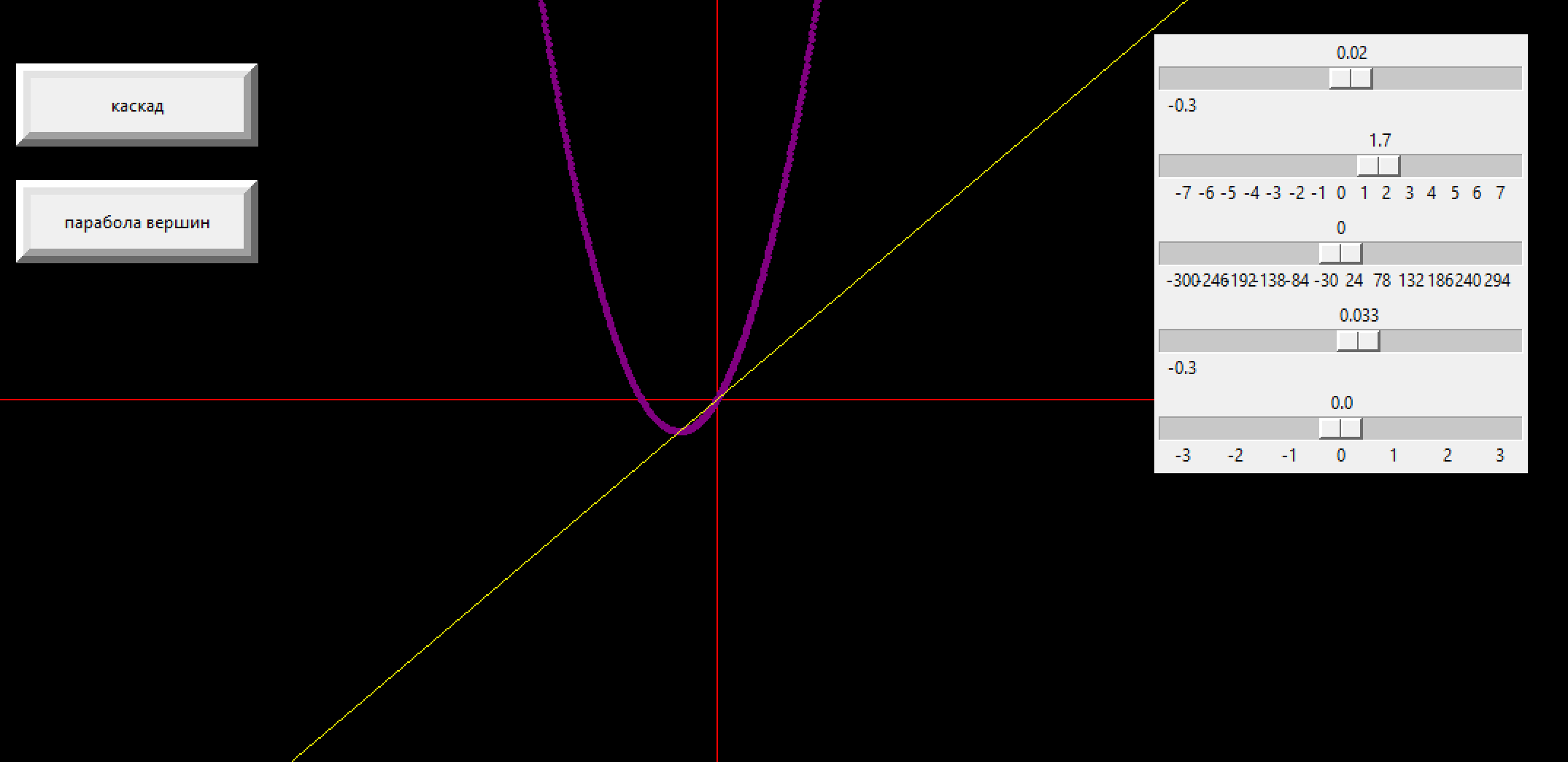 Изменяя постепенно коэффициент В, можно сделать выводы, что у  параболы:Меняется координата вершины. Я заметил, что вершина «бегает» по другой параболе. Я решил вывести уравнение этой параболы:- координата вершины основной параболы    - выразим                              - подставим  в уравнение параболы - получим  Построив график этой параболы одновременно с основной параболой, я убедился, что действительно при изменении коэффициента В парабола  «бегает» по параболе 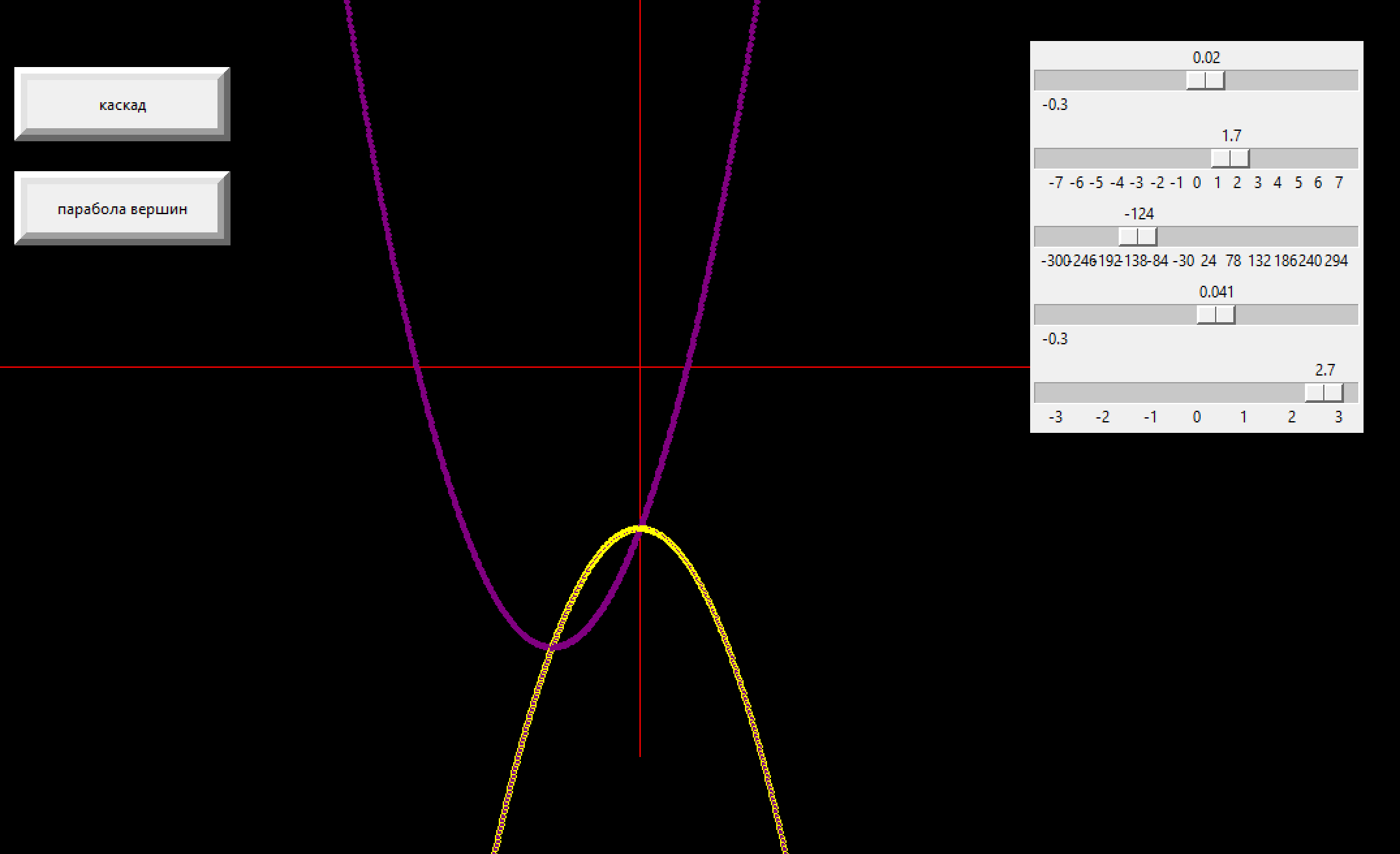 Изменяя постепенно коэффициент С, можно сделать выводы, что у  параболы:Меняется координата вершины – перемещается вниз/вверх.Методика выполнения работы по исследованию «каскада» параболНа языке программирования Python я написал алгоритм демонстрирующий- график квадратичной функции  - пересекающую его прямую . Каждый коэффициент А, В и С также, как в первой части берется из соответствующей шкалы.Коэффициенты прямой K и M задаются непосредственно в программе.У построенных параболы и прямой получились две точки пересечения.Зная уравнения параболы и прямой, я нашел координаты этих точек, решив систему уравнений:приравняв правые части = Пусть координаты точек пересечения параболы и прямой по Х обозначены Х1 и Х2.Я представил, что получившееся при решении системы уравнение задает новую параболу , с корнями Х1 и Х2 и построил ее график.Далее я заметил, что моя прямая   также пересекает эту новую параболу , и решил снова найти координаты точек пересечения.Еще раз решая систему уравнений, мы получаем еще одни корни, через которые проходит следующая парабола.Повторив процедуру описанную в первый раз, я получил уравнение: и построил график этой функции .Повторяя это много раз, мы получим целый каскад парабол, с общим уравнением:, где n – номер параболы.Я написал алгоритм на языке программирования Python, который строит графики:- исходной параболы  - фиолетовая- пересекающую его прямую  – синяя- каскад парабол  – белые.Выводы из второй части исследования «каскада» параболПосле реализации построения параболы, пересекающей ее прямой и «каскада» парабол, на экране получилась довольно-таки красивая картина: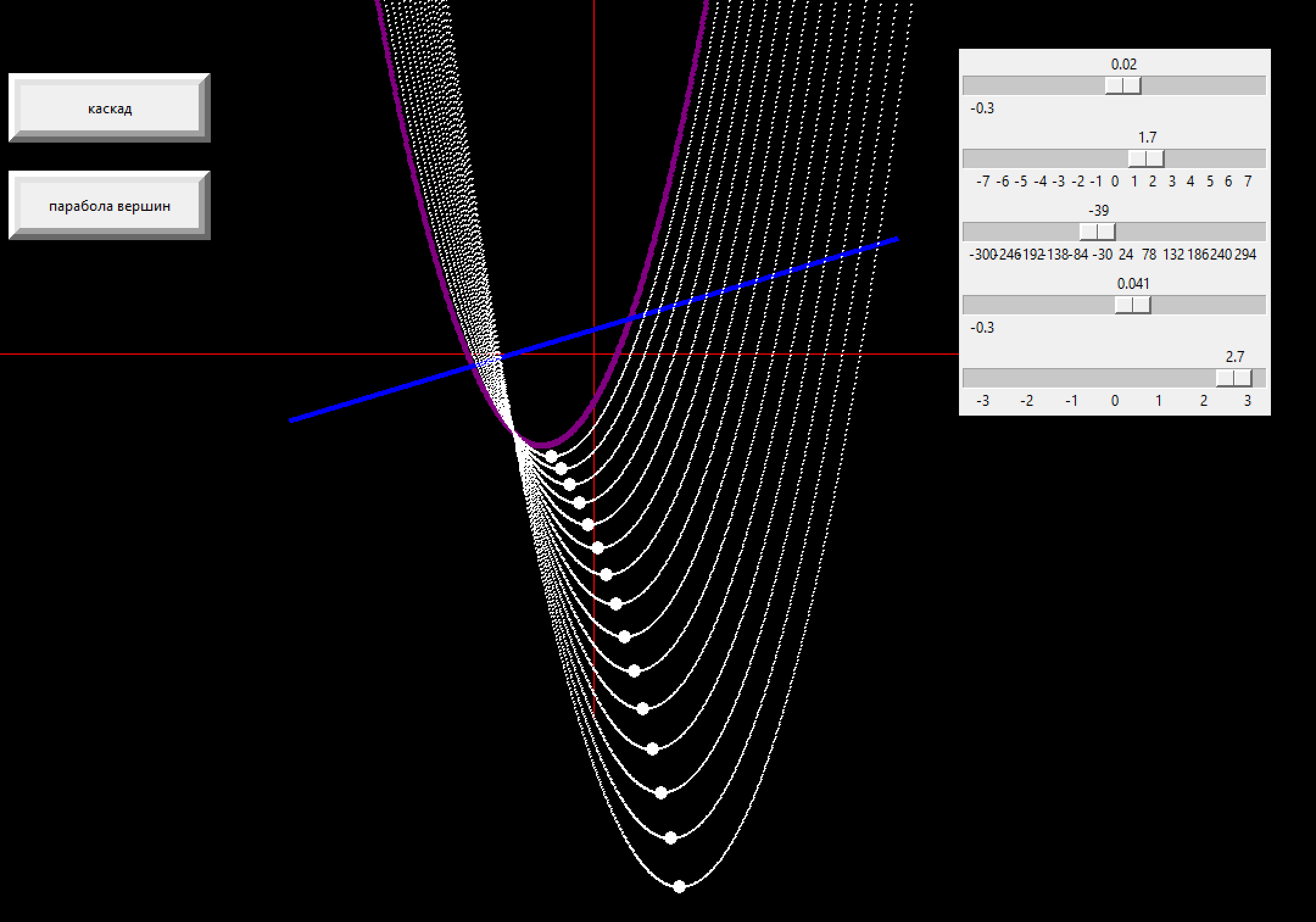 Если приглядеться, то можно заметить, что вершины этих парабол «каскада» лежат как бы на параболе.Я решил исследовать это и вывести уравнение этой параболы.Координаты вершины:В этих уравнениях координаты вершины имеют общее , если его выразить из  и поставить в , тогда получится уравнение зависимости Y от Х. Это и будет новая парабола, проходящая через все вершины парабол каскада Я не ожидал, что она будет похожа на самую первую (у них одинаковые коэффициенты A), только ветви направлены в противоположную сторону.   У этой параболы   (нарисована желтым цветом) есть еще интересное свойство – ее вершина совпадает с точкой пересечения всех парабол каскада, а также по Х ее вершина совпадает с корнем уравнения прямой        корень    .Эта интересная зависимость – положение прямой, пересекающей первую параболу, задает свойства всего каскада.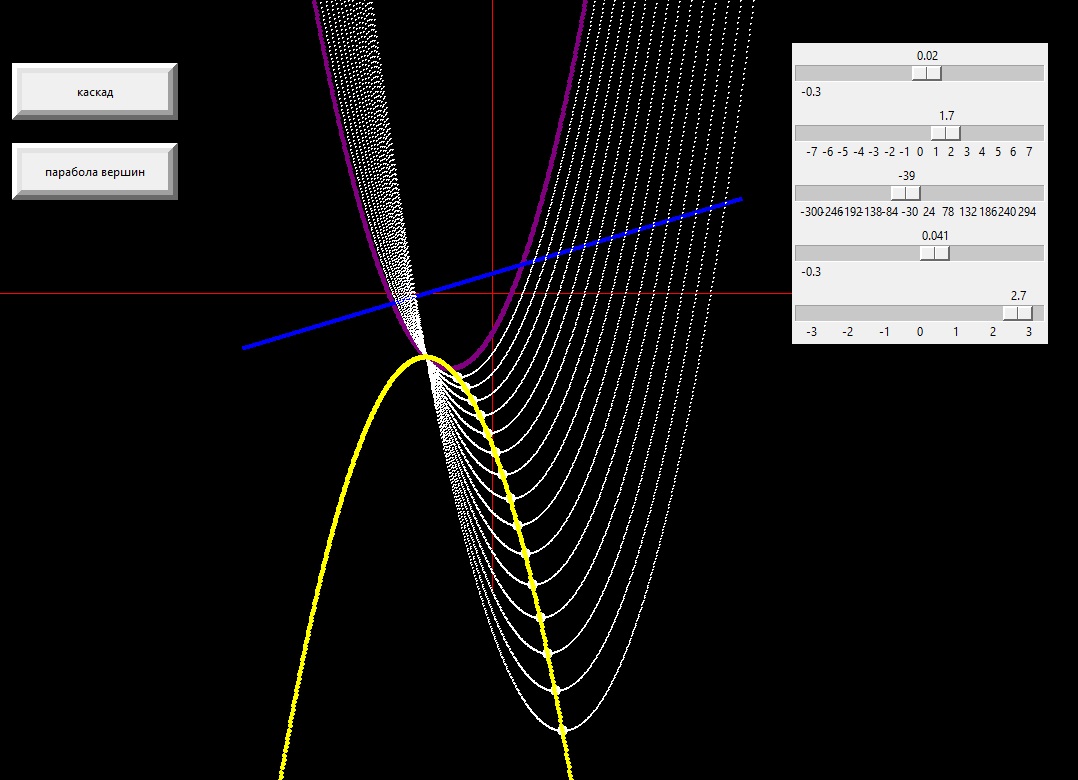 